LÍNGUA PORTUGUESA E MATEMÁTICA7º ano doEnsino FundamentalCadernoC0705Data de Nascimento do estudanteCaro(a) estudante,Você está participando do Sistema de Avaliação Educacional Municipal do Ipojuca - SAEMI. Sua participação é muito importante para sabermos como está a educação em nosso município.Hoje, você vai fazer atividades de Língua Portuguesa e Matemática.Reserve os últimos 20 minutos para transcrever suas respostas para o cartão de respostas. Cuidado e muita atenção com a ordem das questões para fazer a  marcação.Responda com calma, procurando não deixar nenhuma questão em branco. Bom teste!Saemi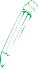 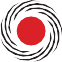 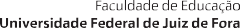 Sistema de Avaliação Educacional Municipal do IpojucaSECRETARIA DE EDUCAÇÃO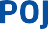 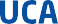 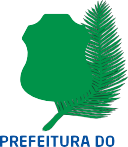 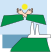 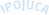 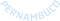 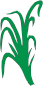 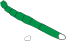 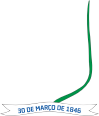 Leia o texto abaixo.Disponível em: <http://www1.folha.uol.com.br/folhinha/2013/08/1334006-conhece-as-obras-de-aleijadinho-saiba-quem-foi-o-escultor-mineiro.shtml>.Acesso em: 11 set. 2013. Fragmento. (P070057F5_SUP)(P070057F5) De acordo com esse texto, Congonhas do Campo é o local mais visitado por causada localização no estado de Minas Gerais.das igrejas existentes nessa região.do local de nascimento de Aleijadinho.dos famosos profetas feitos por Aleijadinho.(P070058F5) No trecho: “... pois lá estão os famosos profetas...” (ℓ. 16-17), o termo em destaque substitui a palavraBom Jesus de Matozinhos.Carmo.Congonhas do Campo.Sabará.(P070059F5) O assunto desse texto éo turismo em Minas Gerais.o escultor Aleijadinho.a visita às igrejas históricas.a doença zamparina.(P070056F5) Onde Aleijadinho nasceu?Congonhas do Campo.Sabará.São João Del Rei.Vila Rica.MURRAY, Roseana. Disponível em: <http://www.roseanamurray.com/poemas.asp>. Acesso em: 11 fev. 2013. (070052F5_SUP)(P070052F5) Os versos “...como se o circo fosse feito / de neblina:...” (v. 3-4) foram usados paraapresentar um deboche.fazer uma comparação.indicar pensamentos contrários.mostrar uma ideia exagerada.Leia o texto abaixo.Disponível em: <http://migre.me/guDxT>. Acesso em: 1 nov. 2013. Fragmento. (P070054F5_SUP)(P070054F5) Esse texto é um exemplo deanúncio.bilhete.fábula.notícia.(P070055F5) No trecho “... quando caiu de um barco no sul do país.”, a expressão em destaque marca ideia decausa.lugar.modo.tempo.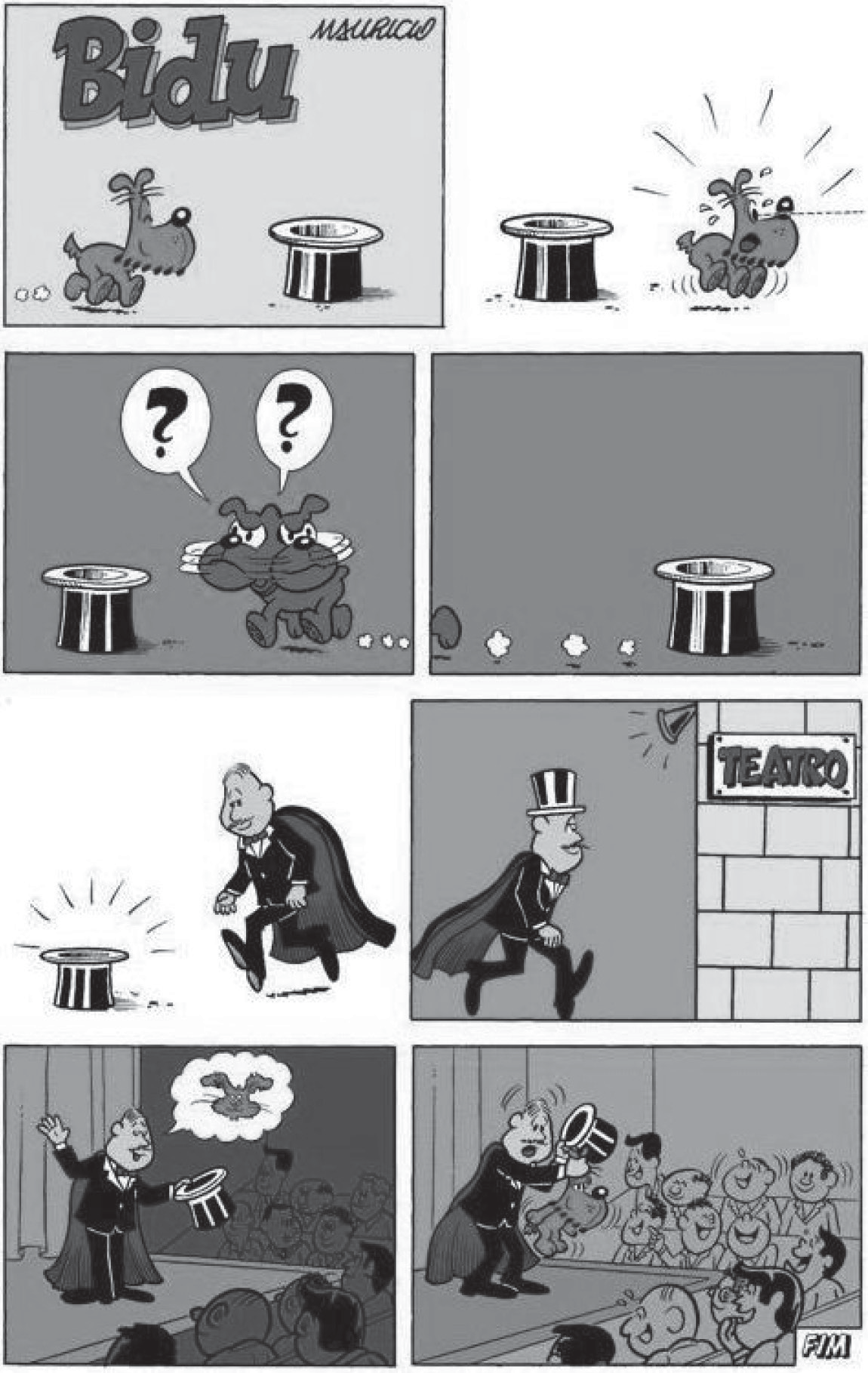 Disponível em: <http://turmadamonica.uol.com.br/quadrinhos/?tg_personagem=bidu&tg_quadrinho>. Acesso em: 9 out. 2013. (P070060F5_SUP)(P070060F5) Nesse texto, o cachorro do primeiro quadrinhobrinca com o outro cachorro.se assusta com o público da plateia.se esconde na cartola do mágico.tropeça na cartola do mágico.CARARO, Aryane. Disponível em: <http://blogs.estadao.com.br/estadinho/>. Acesso em: 21 ago. 2013. Fragmento. (P060004F5_SUP)(P060005F5) Nesse texto, o trecho que marca uma opinião é:“E colorido de dar gosto de ver.”. (ℓ. 5)“São duas histórias que viram uma só...”. (ℓ. 5-6)“Isso é um pouco sobre o que se trata o segundo livro...”. (ℓ. 13-14)“Só a menina vê aquilo tudo acontecendo.”. (ℓ. 16)(P060004F5) Qual é o assunto desse texto?A imaginação necessária para contar histórias.A ligação de Janaina Tokitaka com a cultura oriental.As descobertas realizadas por uma criança.As publicações da escritora Janaina Tokitaka.(P060007F5) A autora desse texto pensa que as novas descobertas podem serconfortáveis.difíceis.perigosas.positivas.(M041498E4) Observe abaixo o desenho feito por uma aluna enquanto brincava com peças geométricas.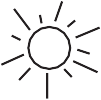 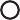 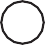 Qual dessas peças utilizadas por essa aluna é um pentágono?Peça 1.Peça 2.Peça 3.Peça 4.(M070459E4) Ao entrar em uma loja para comprar uma bicicleta que custava 200 reais, Carlos recebeu um desconto de 15% sobre esse valor por pagar à vista.Quanto ele pagou por essa bicicleta?185 reais.170 reais.30 reais.15 reais.(M070434E4) Observe os quadriláteros coloridos de cinza na malha quadriculada abaixo.Qual desses quadriláteros é o quadrado?IIIIIIIVBL05M07(M070435E4) Observe abaixo o desenho de um sólido geométrico.O número de arestas desse sólido é7101215(M070442E4) Observe na malha quadriculada abaixo a representação, em cinza, do terreno que Marcela quer comprar.Qual é o perímetro desse terreno?128 m52 m47 m26 m(M070447E4) Qual é a representação decimal da fração 3 ? A) 0,375	8B) 2,666...C) 3,8D) 8,3(M041319E4) Observe no quadro abaixo a decomposição de um número.Essa decomposição corresponde a qual número? A) 494B) 924C) 4 914D) 4 924BL05M07(M041367E4) O gráfico abaixo mostra a preferência de algumas crianças por determinados gêneros de filme.757065605550454035302520151050Ação	Comédia	Animação	TerrorFilmesDe acordo com esse gráfico, quantas crianças preferem filmes de ação?70453510(M051488E4) Observe abaixo um retângulo que foi dividido em quadrados iguais.A fração que representa os quadrados pintados de cinza em relação ao total de quadrados é10 66 44 6  6 10(M041339E4) Observe a conta abaixo.Qual é o resultado dessa conta? A) 132B) 196C) 231D) 399(M060161B1) Observe abaixo os objetos que Maíra levou para a aula de geometria.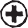 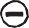 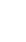 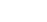 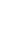 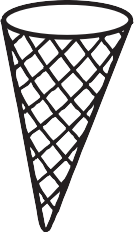 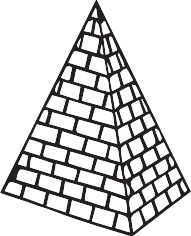 I	II	III	IV	VQuais desses objetos lembram corpos redondos?I e II.I e III.I, III e V.II, IV e V.Leia o texto abaixo.Trabalho da formigaA formiguinha não aguentava mais de tanta humilhação.Era pequena demais, fraquinha demais, e tudo que era bicho não se cansava de gozar da coitada! [...]– Pra que serve um insetinho tão pequeno? – arreliava a paca.5	– Você não serve para fazer nada na vida! – provocava a cotia.– Um bichinho desses não serve pra nada mesmo! – insultava o tatu.Cada gozação, cada insulto, cada provocação, cada arreliação, deixava a formiga mais triste [...]. Decidiu então realizar algo grande, alguma coisa que nenhum outro bicho pudesse fazer [...]. Foi e descobriu um lago imenso. A vista da formiguinha perdia-se do outro lado, sem10	enxergar a outra margem.– É isso! Vou atravessar esse lago e todos vão ver do que eu sou capaz! Corajosamente, mergulhou no lago e, depois de muito esforço, estava do outro lado. Mas aquele “lago imenso” era apenas uma pocinha d’água!Não desistiu, porém. Logo à frente, viu um pau compridíssimo que, na certa, era o mastro15	que sustentava o céu.– Descobri! Vou roer esse pau e o céu vem abaixo. Quero ver depois quem vai me gozar, dizendo que eu não sou de nada!Com afinco, a formiga pôs-se a roer o pau com seu ferrãozinho. Roeu, que roeu, que roeu, até que – téc! – caiu o tal “mastro que sustentava o céu”... E ela notou que aquilo não20	passava de um talinho à toa, incapaz de sustentar qualquer coisa!Já desolada, a formiga olhou para um morro. Aquele morro parecia demais! Era demais. Encheu-se de ânimo e foi até lá. Arrancou um torrão de terra e carregou-o para longe. Voltou e trouxe mais um torrãozinho. E outro, e outro, e outro...Um dia, já estava mais que cansada, mais que velhinha, quando deu uma parada  para25	olhar o que tinha feito durante todo aquele tempo, com todo aquele esforço, com toda aquela dedicação.E descobriu, com orgulho, que, apesar de ser pequenina, tão fraquinha, com seu trabalho, com sua persistência, dia a dia, ela conseguira mudar a montanha inteira de lugar!BANDEIRA, Pedro. Disponível em: <http://www.bibliotecapedrobandeira.com.br/pdfs/contos/trabalho_de_formiga.pdf>. Acesso em: 10 fev. 2014.(P070021F5_SUP)(P070021F5) O que fez com que essa história acontecesse?A formiga decidir fazer algo grande.A mudança da montanha inteira de lugar.A queda do mastro que sustentava o céu.A travessia do lago imenso pela formiga.(P070022F5) Nesse texto, a atitude da formiga em mudar a montanha de lugar demonstraarrogância.egoísmo.esperteza.ousadia.(P070023F5) No trecho “... até que – téc! – ...” (ℓ. 19), a palavra destacada foi usada parareproduzir o barulho do mastro ao cair.representar o som da formiga roendo.indicar o estalo feito pela formiga ao correr.demonstrar o ruído do vento no galho.(P070024F5) No trecho “... a formiga pôs-se a roer o pau com seu ferrãozinho. Roeu, que roeu, que roeu...” (ℓ. 18-19), a repetição da expressão em destaquesugere a rapidez do trabalho.indica a impaciência da formiga.destaca a importância da ação.demonstra a insistência da formiga.	9BL01P07Leia novamente o texto “Trabalho da formiga” para responder às questões abaixo.(P070025F5) No trecho “– É isso! Vou atravessar esse lago e todos vão ver do que eu sou capaz! ” (ℓ. 11), o travessão foi usado paraintroduzir a fala da personagem.indicar um comentário do narrador.destacar uma informação.apresentar uma explicação.(P070026F5) No trecho “... e carregou-o para longe.” (ℓ. 22), o termo em destaque está no lugar da palavramastro.morro.talinho à toa.torrão de terra.Leia os textos abaixo.(P070027F5) Qual é a informação em comum nesses textos?O aprendizado durante as férias.O estímulo à leitura.O período de férias.O programa nacional Pro Ler.(P070028F5) No Texto 2, qual trecho marca uma ideia de lugar?“O período de férias é esperado...”.“Mas os dias de descanso...”“... adquirir novos conhecimentos...”.“... a mergulhar no mundo da fantasia?”.(P070027F5_SUP)BL01P07Leia o texto abaixo.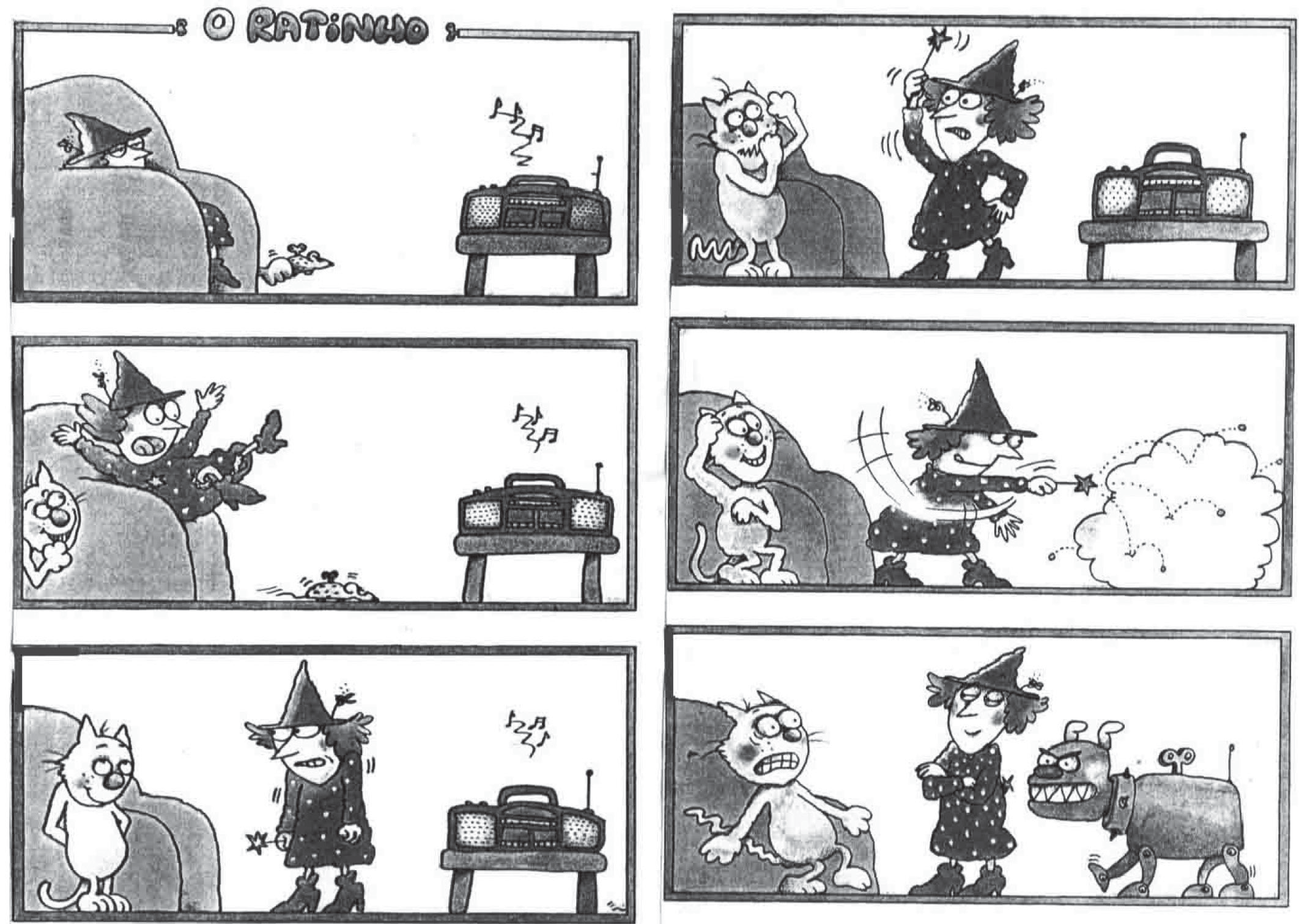 Disponível em: <http://migre.me/gsVhW>. Acesso em: 30 out. 2013. (P060031F5_SUP)(P060031F5) Nesse texto, o gatoajuda a mulher a fazer a mágica com o rádio.faz uma brincadeira para assustar a mulher.tenta ir atrás do rato.tenta se esconder do cão.Leia o texto abaixo.Disponível em: <http://www.otempo.com.br/otempinho/roteiro/>. Acesso em: 30 abr. 2013. Fragmento. (P060017F5_SUP)(P060018F5) No trecho “... para ver de pertinho o show de seus ídolos,...” (ℓ. 8), o diminutivo na palavra em destaque foi utilizado paraapontar o número de vezes que as meninas vão aos shows.debochar das fãs que seguem seus ídolos.indicar a proximidade das meninas com os ídolos no show.mostrar o carinho das fãs com o seu ídolo.(P060017F5) Esse texto foi escrito paracontar uma história.divertir o leitor.divulgar um evento.fazer um convite.BL01P07(M040199BH) Observe o mapa que Márcia fez da sua sala de aula.Quadro NegroJanelaPortaQuem senta à direita de Márcia?Bruna.Carla.Rodrigo.Tiago.(M070440E4) Marta foi com sua mãe ao supermercado comprar frutas e legumes. Ela comprou 1 800 g de bananas, 2 300 g de tangerinas, 1 500 g de uvas, 3 200 g de cenouras e 1 900 g de batatas.A quantidade de alimentos, em quilogramas, que Marta e sua mãe compraram foi A) 1,07B) 10,7C) 107D) 10 700(M060608E4) Observe a tabela abaixo que indica os valores de cada produto encontrado em uma papelaria.Paulo comprou 6 cadernos, 4 canetas, 2 borrachas e 5 lápis nessa papelaria. Quanto ele gastou nessa compra?A) R$ 28,20B) R$ 34,70C) R$ 161,50D) R$ 188,00BL01M07(M070437E4) Observe os polígonos desenhados abaixo.I	II	III	IVO desenho que representa um polígono no qual há simetria em relação ao eixo r éIIIIIIIV(M051472E4) O desenho abaixo em cinza representa o terreno de João que será cercado com tela. Cada quadradinho dessa malha tem lado com medida equivalente a 2 metros.Qual é a quantidade mínima de tela que João precisará para cercar esse terreno?9 metros.12 metros.18 metros.36 metros.(M041440E4) Faltam 35 dias para Marcus entrar de férias. Quantas semanas faltam para Marcus entrar de férias?35735(M080542E4) O desenho abaixo representa a posição inicial de três botões giratórios que ficam na fechadura de um cofre.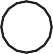 I	II	IIIPara abrir esse cofre, é necessário realizar um giro de 90º no botão I, 180º no botão II e 45º no botão III, todos no sentido horário.A posição em que os botões I, II e III devem ficar para que o cofre seja aberto éA)	B)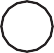 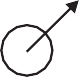 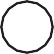 I	II	III	I	II	IIIC)	D)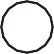 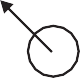 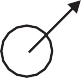 I	II	III	I	II	III(M060607E4) Ao fazer um churrasco, 6 amigos gastaram R$ 55,10 na compra da carne, R$ 42,20 com os refrigerantes e R$ 24,50 na compra de carvão. O valor total da compra foi dividido igualmente entre eles. Quanto cada um pagou por essa compra?A) R$ 20,00B) R$ 20,30C) R$ 23,00D) R$ 121,80(M051409E4) Observe o sólido geométrico abaixo.Quantas faces tem esse sólido geométrico?3467(M041475E4) Em uma noite de promoções, uma pizzaria vendeu 35 pizzas de muçarela, 46 pizzas de presunto e 57 pizzas de frango.Quantas pizzas foram vendidas ao todo nessa noite? A) 138B) 1039281(M051064E4) Observe abaixo a foto da rua de uma cidade histórica do interior de Minas Gerias.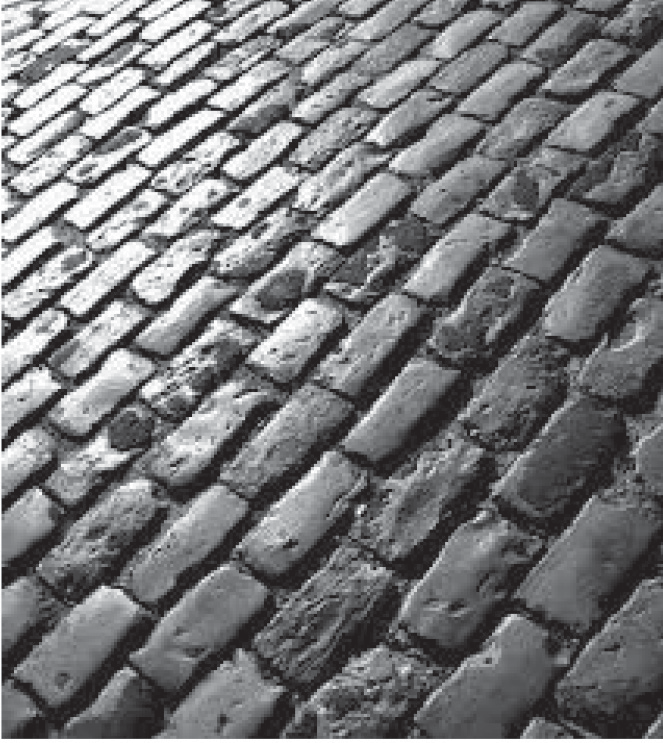 As pedras que formam essa rua lembram qual figura geométrica?Pirâmide.Esfera.Cubo.Bloco retangular.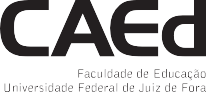 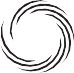 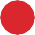 1 m1 mTexto 1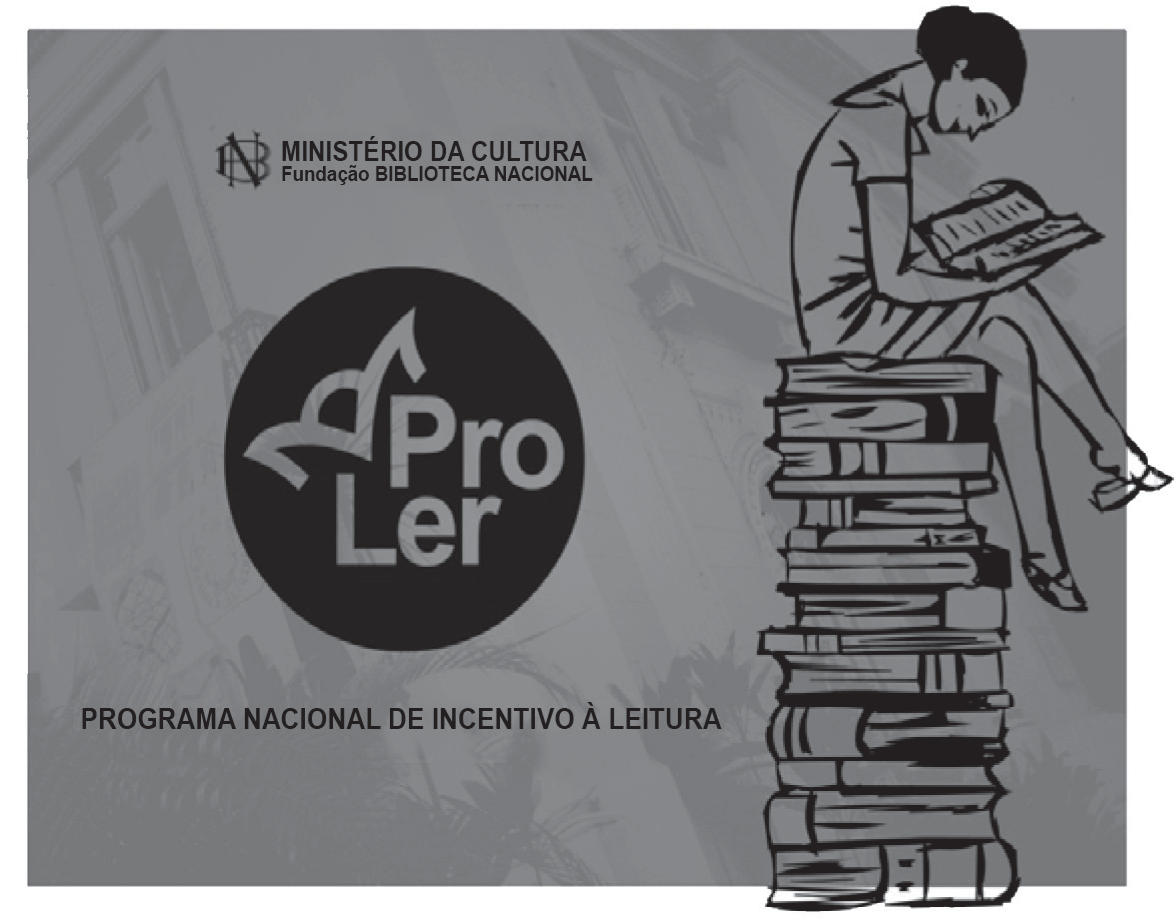 Disponível em: <http://www.bn.br/proler/>. Acesso em: 25 set. 2013Texto 2Aproveite o tempo livre para ler maisO período de férias é esperado pela maioria das crianças. [...] Mas os dias de descanso não significam uma pausa na aprendizagem: ela pode acontecer em qualquer lugar! A leitura, por exemplo, é uma das formas que temos para adquirir novos conhecimentos e aprender a cada página virada.Além de divertir, um livro pode proporcionar novas ideias, mais cultura e inspirar nossa imaginação. Que tal incentivar os pequenos a mergulhar no mundo da fantasia? [...]Disponível em: <http://www1.otempo.com.br/otempinho/leiamais/materiasdecapa/NOT/383306/1>. Acesso em: 25 set. 2013. Fragmento.PRODUTOVALORCadernoR$ 25,00CanetaR$ 1,50BorrachaR$ 1,00LápisR$ 0,70Lápis de colorirR$ 6,00ApontadorR$ 0,50